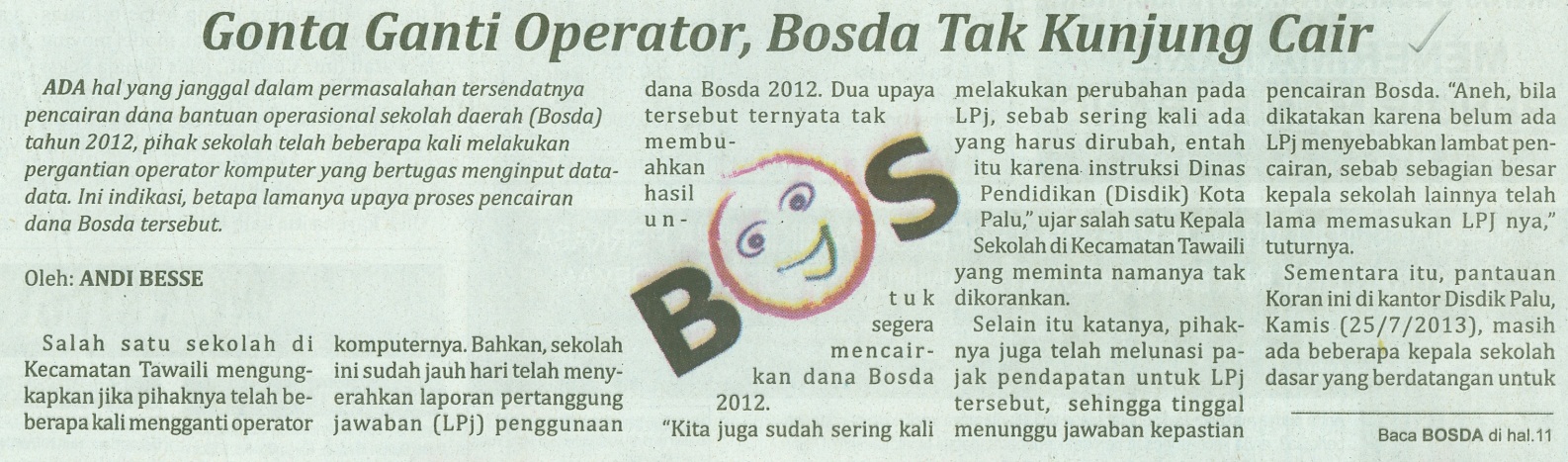 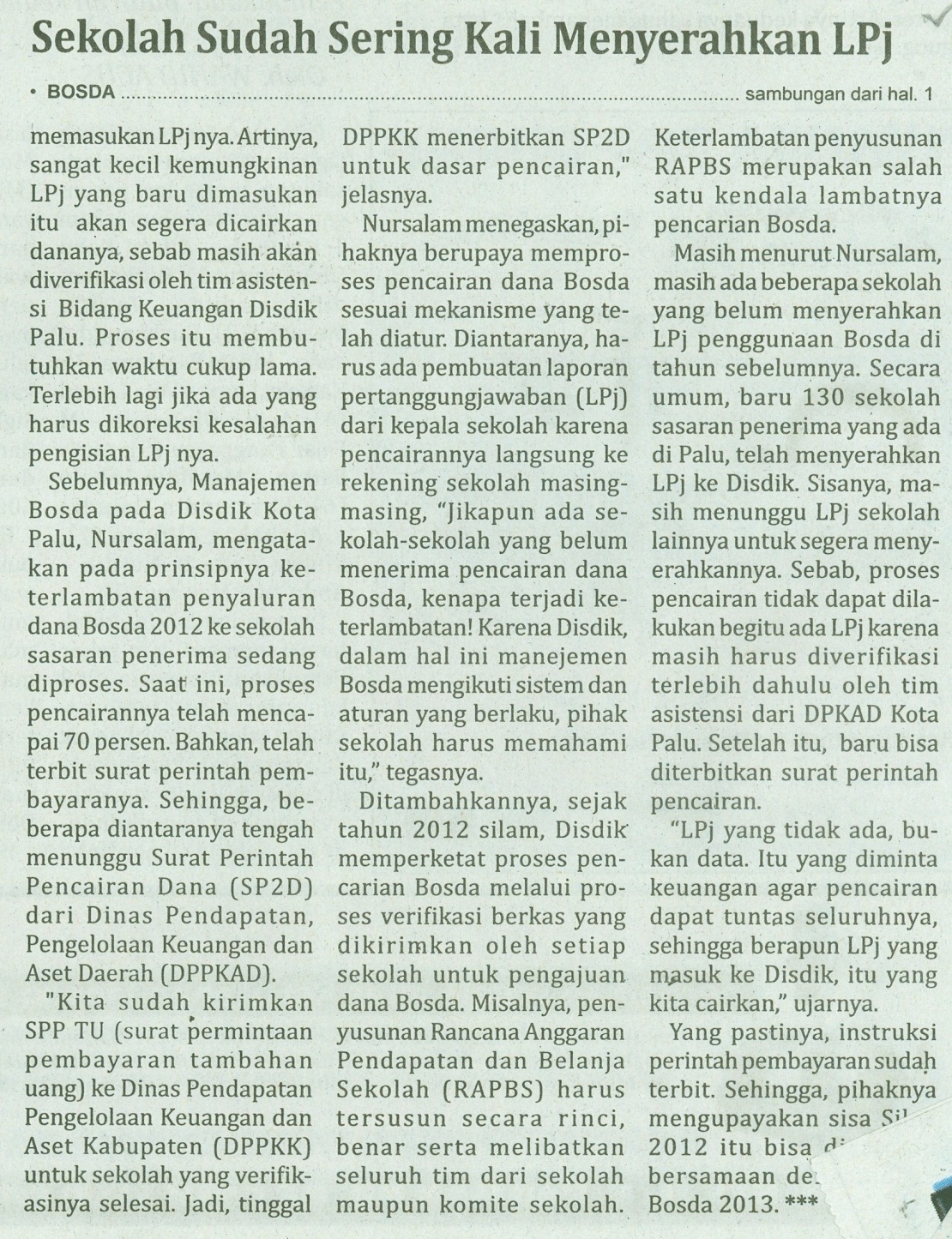 Harian    	:MercusuarKasubaudSulteng IHari, tanggal:Jumat, 26 Juli 2013KasubaudSulteng IKeterangan:Halaman 9-14  Kolom ; Hal 11 Kol 19-21 KasubaudSulteng IEntitas:Kota PaluKasubaudSulteng I